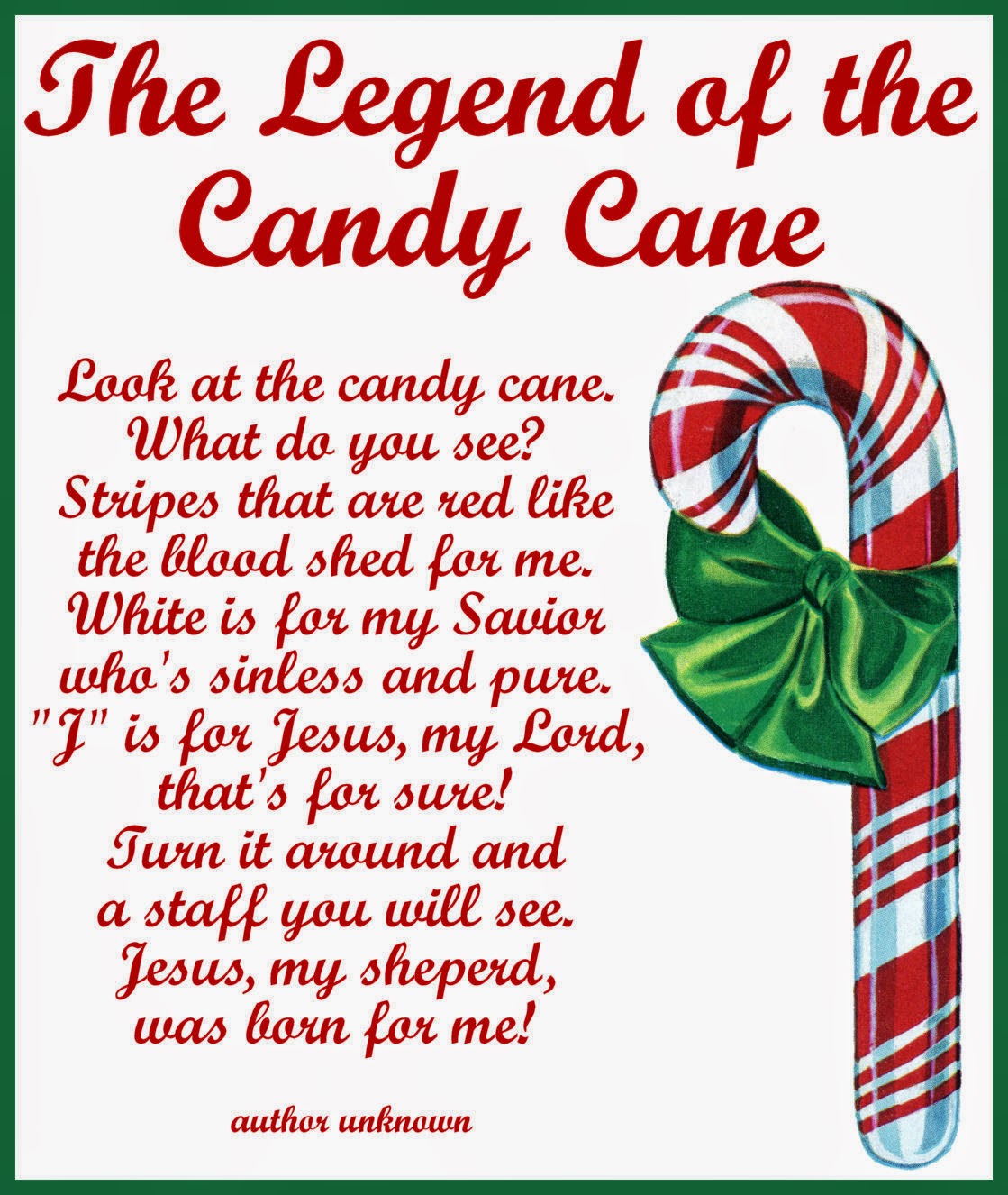 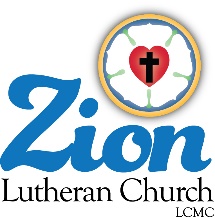 Zion Lutheran Church8307 Memorial HwyOttawa Lake, MI 49267		Jesus Died for: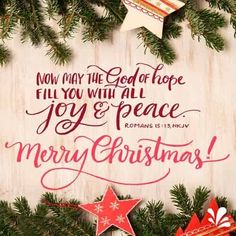 